АДМИНИСТРАЦИЯ МУНИЦИПАЛЬНОГО ОБРАЗОВАНИЯ «НОВОДУГИНСКИЙ РАЙОН» СМОЛЕНСКОЙ ОБЛАСТИРАСПОРЯЖЕНИЕот 18.03.2019 № 112-рО присвоении звания «Лучший работник культуры года муниципального образования «Новодугинский район» Смоленской области»В соответствии с Положением о присвоении звания «Лучший работник культуры года муниципального образования «Новодугинский район» Смоленской области», утвержденным  постановлением Администрации муниципального образования «Новодугинский район» Смоленской области от 14.02.2019 № 20, Протоколом заседания постоянно действующего экспертного совета по рассмотрению документов на звание «Лучший работник культуры года в муниципальном образовании «Новодугинский район» Смоленской области» от 11 марта 2019 года, руководствуясь Уставом муниципального образования «Новодугинский район» Смоленской области (новая редакция)1. Присвоить Кислову Кириллу Валерьевичу – преподавателю теоретических дисциплин муниципального казенного учреждения дополнительного образования «Новодугинская детская школа искусств» звание «Лучший работник культуры года муниципального образования «Новодугинский район» Смоленской области» с вручением Диплома о присвоении звания «Лучший работник культуры года».2. Настоящее распоряжение опубликовать в районной газете «Сельские зори» и разместить на официальном сайте Администрации муниципального образования «Новодугинский район» Смоленской области в сети Интернет.3. Контроль за исполнением настоящего  распоряжения возложить на заместителя Главы муниципального образования» Новодугинский район» Смоленской области Л.П. Филиппову.Глава муниципального образования«Новодугинский район» Смоленской области         	                                                                       В.В. Соколов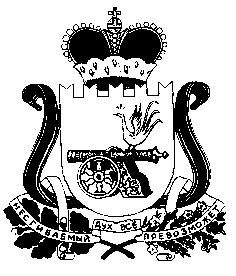 